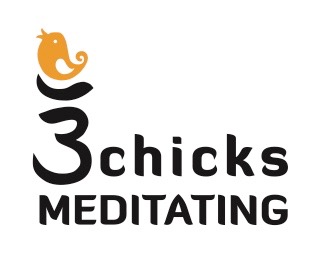 3 Chicks Meditating Retreat RegistrationToday’s Date: 					Retreat Dates: November 15-17, 2019. Check-in 4 pm. Check-out November 18, 10:00 am.Name: 													Address: 												City: 						  State: 		 Zip: 				Telephone: 					 Email: 						How did you hear about the retreat? 									Health issues/medications, and any dietary needs? 								 Retreat fee per attendee is $888.00	 Registering for weekend with a friend. Please apply $50.00 discount per attendee, when registration and payment received before July 1.Cancellation policy: If you should have to cancel unexpectedly your payment is fully refundable less a 20% cancellation fee when cancellation is received in writing at least 7 days before the program start date. After that date, registration payment is non-refundable.Email registration form to: 3chicksmeditating@gmail.comPayment via PayPal to: https://www.paypal.me/svjohnson8817A confirmation letter will be emailed to you upon receipt of payment. 